Документ предоставлен КонсультантПлюс
Зарегистрировано в Национальном реестре правовых актовРеспублики Беларусь 12 апреля 2022 г. N 5/50127ПОСТАНОВЛЕНИЕ СОВЕТА МИНИСТРОВ РЕСПУБЛИКИ БЕЛАРУСЬ11 апреля 2022 г. N 219О ТАКСАХ ДЛЯ ОПРЕДЕЛЕНИЯ РАЗМЕРА ВОЗМЕЩЕНИЯ ВРЕДА, ПРИЧИНЕННОГО ОКРУЖАЮЩЕЙ СРЕДЕ, И ПОРЯДКЕ ЕГО ИСЧИСЛЕНИЯНа основании абзаца двадцать четвертого статьи 9, частей первой и второй статьи 101-1 Закона Республики Беларусь от 26 ноября 1992 г. N 1982-XII "Об охране окружающей среды" Совет Министров Республики Беларусь ПОСТАНОВЛЯЕТ:1. Установить, что:1.1. вред окружающей среде считается причиненным при установлении одного из следующих фактов:выброс загрязняющего вещества в атмосферный воздух от стационарного источника выбросов с превышением нормативов (временных нормативов) допустимых выбросов загрязняющих веществ в атмосферный воздух, установленных в действующем разрешении на выбросы загрязняющих веществ в атмосферный воздух или комплексном природоохранном разрешении, в случае, если установление таких нормативов обязательно в соответствии с законодательством;выброс загрязняющего вещества в атмосферный воздух от стационарного источника выбросов с превышением норм выбросов, установленных обязательными для соблюдения техническими нормативными правовыми актами, в случае, если получение разрешения на выбросы загрязняющих веществ в атмосферный воздух или комплексного природоохранного разрешения не требуется;выброс загрязняющего вещества в атмосферный воздух от организованного стационарного источника выбросов без разрешения на выбросы загрязняющих веществ в атмосферный воздух или комплексного природоохранного разрешения в случае, если получение такого разрешения обязательно в соответствии с законодательством;выброс загрязняющего вещества в атмосферный воздух в результате сжигания топлива, веществ, смеси веществ, материалов, отходов в местах и (или) устройствах, не предназначенных для их сжигания, за исключением обстоятельств, обусловленных контролируемым сжиганием, инициированным аварийно-спасательными службами;неиспользование газоочистной установки при работе подключенного к ней технологического оборудования;содержание загрязняющих веществ в отработавших газах двигателей мобильных источников выбросов, проверенных на объектах контроля у лиц, осуществляющих на момент проверки их эксплуатацию, с превышением норматива хотя бы по одному загрязняющему веществу на одном из режимов работы двигателей;сброс сточных вод <*> в поверхностный водный объект с нарушением требований в области охраны окружающей среды, иным нарушением законодательства, повлекший повышение температуры в контрольном створе поверхностного водного объекта (за исключением технологического водного объекта) по сравнению с естественной его температурой в фоновом створе от 3 и более градусов Цельсия;сброс сточных вод в поверхностный водный объект, в том числе через водоотводящие каналы <**>, каналы мелиоративных систем <***>, с превышением нормативов (временных нормативов) допустимых сбросов химических и иных веществ в составе сточных вод, установленных в действующем разрешении на специальное водопользование или комплексном природоохранном разрешении, в случае, если установление таких нормативов обязательно в соответствии с законодательством;сброс сточных вод в окружающую среду без разрешения на специальное водопользование или комплексного природоохранного разрешения в случае, если получение такого разрешения обязательно в соответствии с законодательством;попадание (поступление) отходов в поверхностный водный объект <****>;--------------------------------<*> Под сбросом сточных вод понимается специально организованное поступление сточных вод в окружающую среду с применением гидротехнических сооружений и устройств.<**> Под водоотводящими каналами понимаются гидротехнические сооружения, специально созданные для транспортировки вод.<***> Под каналами мелиоративных систем понимаются гидротехнические сооружения, предназначенные для регулирования водного стока в целях создания и поддержания оптимального для сельскохозяйственных растений, лесов и иных насаждений режима почв.<****> Под попаданием (поступлением) отходов в поверхностный водный объект понимается внесение отходов непосредственно в поверхностный водный объект.незаконное размещение в окружающую среду побочных продуктов производства (молочной сыворотки, навоза, помета);деградация земель (включая почвы), определяемая по видам и показателям согласно приложению 1;незаконная рубка (рубка, изъятие, удаление древесно-кустарниковой растительности без разрешительных документов; рубка не тех пород, на которые выданы лесорубочный билет, ордер; рубка сверх объема, указанного в лесорубочном билете, ордере (с учетом установленного республиканским органом государственного управления по лесному хозяйству допустимого отклонения фактически заготовленного объема древесины от указанного в лесорубочном билете, ордере);незаконные удаление, изъятие, уничтожение деревьев, кустарников <*> (за исключением случаев незаконного удаления объектов растительного мира до осуществления компенсационных мероприятий при условии, что эти мероприятия осуществлены до выявления уполномоченным государственным органом факта удаления деревьев, кустарников);незаконное уничтожение лесных культур, подроста, молодняка естественного происхождения или самосева на участках лесного фонда, предназначенных для лесовосстановления;незаконное повреждение деревьев, кустарников до степени прекращения роста <**>;незаконное повреждение деревьев, кустарников не до степени прекращения роста <***> сверх установленных норм при проведении лесохозяйственной и иной деятельности;--------------------------------<*> Под уничтожением деревьев, кустарников понимаются действия, повлекшие утрату жизнедеятельности этих деревьев, кустарников, не относящиеся к рубке, изъятию, удалению объектов растительного мира в соответствии с законодательством об использовании, охране, защите и воспроизводстве лесов, об охране и использовании растительного мира.<**> К деревьям, поврежденным до степени прекращения роста, относятся деревья со сломом ствола, наклоном более 30 градусов (включая поваленные) в результате антропогенного воздействия, незаконным полным удалением (обрезкой) кроны, ошмыгом кроны более 1/2 ее протяженности (окружности), обдиром коры с повреждением луба более 50 процентов окружности ствола, за исключением поврежденных в пределах установленных норм при осуществлении лесопользования, проведении лесохозяйственных и иных мероприятий. К кустарникам, поврежденным до степени прекращения роста, относятся кустарники с незаконным удалением более 50 процентов их наземной части по высоте либо по количеству стволов (ветвей), за исключением поврежденных в пределах установленных норм при осуществлении лесопользования, проведении лесохозяйственных и иных мероприятий. При повреждении дерева, состоящего из нескольких стволов на высоте 1,3 м, расчет вреда производится за каждый поврежденный ствол (его кроны), а при повреждении основания такого дерева, образующего его ствол, расчет вреда необходимо производить за каждый ствол этого дерева на высоте 1,3 м.<***> К деревьям, поврежденным не до степени прекращения роста, относятся деревья со сломом или незаконным удалением вершины (2 годовых прироста и более, до 1/3 протяженности кроны), наклоном от 10 до 30 градусов в результате антропогенного воздействия, ошмыгом кроны от 1/3 до 1/2 ее протяженности (окружности), обдиром коры с повреждением луба от 20 до 50 процентов окружности ствола, за исключением поврежденных в пределах установленных норм при осуществлении лесопользования, проведении лесохозяйственных и иных мероприятий, а также деревья с обрезкой, проведенной с нарушением законодательства об охране и использовании растительного мира (за исключением полного удаления (обрезки) кроны). К кустарникам, поврежденным не до степени прекращения роста, относятся кустарники с незаконным удалением от 20 до 50 процентов их наземной части по высоте либо по количеству стволов (ветвей), за исключением поврежденных в пределах установленных норм при осуществлении лесопользования, проведении лесохозяйственных и иных мероприятий, а также кустарники с обрезкой, проведенной с нарушением законодательства об охране и использовании растительного мира. При повреждении дерева, состоящего из нескольких стволов на высоте 1,3 м, расчет вреда производится за каждый поврежденный ствол (его кроны), а при повреждении основания такого дерева, образующего его ствол, расчет вреда необходимо производить за каждый ствол этого дерева на высоте 1,3 м.незаконное повреждение не до степени прекращения роста деревьев, кустарников в населенных пунктах;самовольное и (или) с нарушением требований законодательства в области охраны окружающей среды, иного законодательства сенокошение;незаконный выпас скота (выпас скота на особо охраняемых природных территориях, природных территориях, подлежащих специальной охране, в соответствии с режимом охраны и использования которых выпас скота не допускается; выпас скота в границах лесного фонда без лесного билета, либо на участках лесного фонда, не указанных в лесном билете, либо с превышением количества скота, указанного в лесном билете, а также не тех видов скота);незаконное выжигание сухой растительности, трав на корню (кроме газонов, цветников, лесной подстилки, живого напочвенного покрова), а также стерни и пожнивных остатков;уничтожение либо повреждение сеянцев или саженцев в питомниках, на плантациях;незаконные, включая самовольные, сбор и (или) уничтожение лесной подстилки, живого напочвенного покрова, снятие (уничтожение) плодородного слоя почвы, включая подстилающие породы, на площади свыше трех квадратных метров, а при проведении лесохозяйственной и иной деятельности - свыше установленных норм;незаконное изъятие или уничтожение дикорастущих ягодных растений без изъятия, уничтожения живого напочвенного покрова;незаконные сбор или заготовка дикорастущих растений, имеющих лекарственное, пищевое, техническое и иное значение, или их частей;незаконные удаление, изъятие, пересадка, повреждение или уничтожение дикорастущих растений, относящихся к видам, включенным в Красную книгу Республики Беларусь или охраняемым в соответствии с международными договорами Республики Беларусь, и (или) их частей;уничтожение, повреждение газонов, цветников, иного травяного покрова <*>;--------------------------------<*> К поврежденным газонам, цветникам, иному травяному покрову относятся участки цветников, газонов, иного травяного покрова, на которых наземная часть травяного покрова, цветочных растений смешана с верхним слоем почвы, угнетена в результате механического и (или) иного антропогенного воздействия, в том числе воздействия автотранспортной и иной техники, размещения на цветнике, газоне, ином травяном покрове сооружений или иных объектов, не являющихся капитальными строениями. К уничтоженным газонам, цветникам, иному травяному покрову относятся участки газонов, цветников, иного травяного покрова, на которых травяной покров, цветочные растения незаконно удалены со снятием верхнего слоя почвы (за исключением случаев незаконного удаления цветника, газона, иного травяного покрова при строительстве до осуществления компенсационных выплат при условии, что эти выплаты осуществлены до утверждения акта приемки объекта строительства в эксплуатацию), наземная часть травяного покрова, цветочных растений уничтожена в результате выжигания и (или) иного антропогенного воздействия.незаконное изъятие или уничтожение диких животных, включая гибель рыбы или других водных животных;уничтожение или повреждение муравейников, гнезд, нор или жилищ диких животных, за исключением случаев, предусмотренных законодательными актами;незаконное попадание (поступление) сточных вод в поверхностный водный объект;аварийное загрязнение окружающей среды <*>;--------------------------------<*> Под аварийным загрязнением окружающей среды понимается внезапное непреднамеренное загрязнение окружающей среды, вызванное промышленной аварией, иной чрезвычайной ситуацией техногенного характера.засорение отходами окружающей среды;иное причинение вреда окружающей среде, размер возмещения которого определяется по таксам, установленным в приложениях 2 - 11, а также другое вредное воздействие на окружающую среду, связанное с нарушением требований в области охраны окружающей среды, иным нарушением законодательства.Результаты локального мониторинга окружающей среды, наблюдений за химическим загрязнением земель при проведении мониторинга земель не являются основанием для установления факта причинения вреда окружающей среде, за исключением данных, полученных с использованием автоматизированных систем контроля;1.2. размер возмещения вреда, причиненного окружающей среде, в том числе в результате аварийного загрязнения окружающей среды, определяется в соответствии с таксами согласно приложениям 2 - 11;1.3. для определения размера возмещения вреда:1.3.1. в результате:выброса загрязняющего вещества в атмосферный воздух, связанного с нарушением требований в области охраны окружающей среды, иным нарушением законодательства, кроме поступившего от стационарного или мобильного источника выбросов, осуществленного в границах особо охраняемых природных территорий (далее - ООПТ), природных территорий, подлежащих специальной охране, к таксам, установленным в приложении 2, применяется коэффициент 3;сброса сточных вод в поверхностный водный объект с нарушением требований в области охраны окружающей среды, иным нарушением законодательства, повлекшего повышение температуры в контрольном створе поверхностного водного объекта (за исключением технологического водного объекта) по сравнению с естественной его температурой в фоновом створе от 3 до 5 градусов Цельсия, применяется такса, равная 0,1 базовой величины за один кубический метр сброшенных сточных вод, а в случае повышения температуры от 5 и более градусов Цельсия - такса, равная 0,5 базовой величины за один кубический метр сброшенных сточных вод;1.3.2. при деградации земель (включая почвы) к таксам, установленным в приложениях 5 и 6, дополнительно применяются:коэффициент 2,5 - в случае деградации земель природоохранного, оздоровительного, рекреационного, историко-культурного назначения, земель в границах ООПТ, природных территорий, подлежащих специальной охране;коэффициенты согласно приложению 12 - в случае деградации земель (включая почвы) в виде загрязнения их химическими и иными веществами;1.3.3. при сбросе сточных вод в водный объект, используемый для размножения, нагула, зимовки, миграции видов рыб отрядов лососеобразных и осетрообразных, удовлетворения питьевых нужд, производства продуктов питания, лекарственных и ветеринарных средств и (или) расположенный на ООПТ, с нарушением требований в области охраны окружающей среды, иного законодательства к таксам, установленным в приложении 7, применяется коэффициент 1,38;1.3.4. при сбросе загрязняющего вещества в подземные воды с нарушением требований в области охраны окружающей среды, иного законодательства к таксам, установленным в приложении 7, применяется коэффициент 3;1.3.5. к таксам, установленным в пунктах 1 - 3 приложения 8, применяются следующие коэффициенты:при незаконной рубке, удалении, изъятии, уничтожении и (или) повреждении до степени прекращения роста деревьев, кустарников и иных растений, расположенных в границах заповедников, заповедных зон национальных парков, - коэффициент 5, в границах национальных парков (за исключением заповедных зон), заказников и памятников природы республиканского значения, - коэффициент 4, в границах заказников и памятников природы местного значения, мест обитания диких животных и (или) произрастания дикорастущих растений, относящихся к видам, включенным в Красную книгу Республики Беларусь, в границах типичных и редких природных ландшафтов и биотопов, в отношении которых местными исполнительными и распорядительными органами приняты решения об их передаче под охрану пользователям земельных участков и (или) водных объектов, - коэффициент 3, в рекреационно-оздоровительных и защитных лесах, а также лесах, отнесенных лесоустроительными проектами, утвержденными до 31 декабря 2016 г., к лесам первой группы (за исключением расположенных в границах ООПТ, мест обитания диких животных и (или) произрастания дикорастущих растений, относящихся к видам, включенным в Красную книгу Республики Беларусь, в границах типичных и редких природных ландшафтов и биотопов), - коэффициент 2;при незаконной рубке, удалении, изъятии, уничтожении сухостойных деревьев, кустарников - коэффициент 0,25;1.3.6. при размещении побочных продуктов производства (молочной сыворотки, навоза, помета) в окружающую среду применяется такса, равная 196 базовым величинам за одну тонну таких продуктов;1.3.7. при уничтожении или повреждении на землях лесного фонда лесоосушительных канав и дренажных систем (осушителей, собирателей, магистральных каналов), дорог (асфальтобетонных, цементобетонных, гудронированных, булыжных, щебеночных, гравийных, грунтовых, грунтовых улучшенных), инженерных сооружений на лесоосушительных каналах, дренажных системах и дорогах (мостов, труб, труб-переездов, труб-регуляторов, шлюзов) берется двукратный размер стоимости восстановительных работ на день выявления указанного вреда;1.4. размер возмещения вреда, причиненного окружающей среде в результате незаконного изъятия или уничтожения диких животных и вредного воздействия на среду их обитания, определяется по таксам, установленным в приложении 9.При незаконном изъятии или уничтожении:диких животных, их частей и (или) дериватов, подпадающих под действие Конвенции о международной торговле видами дикой фауны и флоры, находящимися под угрозой исчезновения, от 3 марта 1973 года (далее - образцы СИТЕС), вред возмещается на основании такс, установленных в приложении 9, исчисленных в двойном размере по каждому изъятому или уничтоженному дикому животному;диких животных, относящихся к видам, включенным в Красную книгу Республики Беларусь, вред возмещается на основании такс, установленных в приложении 9, исчисленных в тройном размере по каждому изъятому или уничтоженному дикому животному;диких животных, относящихся к видам, включенным в Красную книгу Республики Беларусь, и одновременно являющихся образцами СИТЕС, вред возмещается на основании такс, установленных в приложении 9, исчисленных в тройном размере по каждому изъятому или уничтоженному дикому животному;диких животных, обитающих в угодьях, в которых запрещено их изъятие, вред возмещается на основании такс, установленных в приложении 9, исчисленных в тройном размере по каждому изъятому или уничтоженному дикому животному;диких животных орудиями, принципы работы которых основаны на использовании электромагнитного поля, ультразвука, или путем взрыва вред возмещается на основании такс, установленных в приложении 9, исчисленных в пятикратном размере по каждому изъятому или уничтоженному дикому животному;рыбы и водных беспозвоночных в сроки, когда их изъятие запрещено, вред возмещается на основании такс, установленных в приложении 9, исчисленных в тройном размере по каждому изъятому или уничтоженному виду рыбы или водного беспозвоночного;беременных самок млекопитающих вред возмещается на основании такс, установленных в приложении 9, по каждому изъятому или уничтоженному дикому животному и его эмбриону;яиц птиц, яиц, личинок и куколок муравьев вред возмещается на основании такс, установленных в приложении 9, по каждой птице и муравью, яйца, личинки и куколки которых изъяты или уничтожены.При разрушении жилищ диких животных вред возмещается на основании такс, установленных в приложении 9, по каждому дикому животному, обитающему в этих жилищах;1.5. размер возмещения вреда, причиненного окружающей среде в результате ее засорения отходами <*>, определяется:при наличии возможности определения площади земель, в границах которых окружающая среда засорена отходами, - по таксам, установленным в приложении 10;при наличии возможности определения массы отходов - по таксам, установленным в приложении 11.--------------------------------<*> Для целей настоящего постановления под засорением отходами окружающей среды понимается нахождение в окружающей среде отходов первого - третьего классов опасности в любом количестве и на любой площади земель, иных отходов в количестве более одной тонны или на площади земель свыше 3 кв. метров в нарушение требований законодательства об охране окружающей среды.В случае засорения отходами окружающей среды в границах земель природоохранного, оздоровительного, рекреационного, историко-культурного назначения, лесного фонда (природоохранных, рекреационно-оздоровительных и защитных лесов), ООПТ, природных территорий, подлежащих специальной охране, к таксам, установленным в приложении 10, применяется коэффициент 2,5.В качестве размера возмещения вреда, причиненного окружающей среде в результате ее засорения отходами, принимается наибольшее из его значений, определенных по таксам, указанным в абзацах втором и третьем части первой настоящего подпункта.Расходы по возмещению вреда, причиненного окружающей среде в результате ее засорения отходами, не учитываются при налогообложении;1.6. в случае, если таксы не установлены, возмещение вреда, причиненного окружающей среде, осуществляется лицом, причинившим вред, по фактическим затратам на восстановление нарушенного состояния окружающей среды, а также с учетом упущенной выгоды.Состав указанных в части первой настоящего подпункта затрат определяется исходя из видов и объема работ по восстановлению нарушенного состояния окружающей среды, включая затраты на разработку, рассмотрение, согласование, утверждение проектной документации, наблюдение за состоянием окружающей среды, компонента природной среды и прогноз его изменения в период проведения указанных работ, не полученные государством доходы;1.7. не включаются в размер возмещения вреда, причиненного окружающей среде, и подлежат возмещению лицом, причинившим вред, затраты, связанные с определением массы отходов <*>, отбором проб и проведением измерений в области охраны окружающей среды <**>, если такой вред причинен в результате:--------------------------------<*> Под затратами, связанными с определением массы отходов, понимаются расходы на оплату стоимости услуг, связанных с погрузочно-разгрузочными работами, перевозкой, разделением по видам, взвешиванием, удалением, хранением, захоронением, обезвреживанием и (или) использованием отходов.<**> Под затратами, связанными с отбором проб и проведением измерений в области охраны окружающей среды, понимаются расходы субъектов хозяйствования, понесенные при выполнении работ по отбору проб и проведению измерений в области охраны окружающей среды. В случае осуществления отбора проб и проведения измерений в области охраны окружающей среды организацией, финансируемой из бюджета, затраты рассчитываются на основании прямых и накладных расходов.1.7.1. аварийного загрязнения окружающей среды;1.7.2. запрещенных законодательством сбросов сточных вод в водные объекты, выбросов загрязняющих веществ в атмосферный воздух;1.7.3. размещения побочных продуктов производства в окружающую среду;1.7.4. выбросов загрязняющих веществ в атмосферный воздух, сбросов сточных вод в водные объекты, произведенных сверх установленных нормативов (временных нормативов) допустимых выбросов и сбросов химических и иных веществ или без установленных нормативов (временных нормативов) в случаях, когда законодательством предусмотрено установление таких нормативов, а также сбросов сточных вод в поверхностные водные объекты, повлекших повышение температуры в контрольном створе поверхностных водных объектов (за исключением технологических водных объектов) по сравнению с естественной их температурой в фоновом створе от 3 и более градусов Цельсия;1.7.5. деградации земель (включая почвы) вследствие их загрязнения с концентрацией химического и иного вещества в почвах (грунтах), превышающей дифференцированный норматив содержания химического вещества в почвах, при его отсутствии - норматив предельно допустимой концентрации химического и иного вещества в почвах, а при отсутствии этих нормативов - двукратно превышающей фоновую концентрацию химического вещества в почвах;1.7.6. засорения отходами окружающей среды.Для установления факта причинения вреда окружающей среде и исчисления размера его возмещения, подтверждения восстановления нарушенного состояния окружающей среды, если такой вред причинен в результате нарушений, указанных в части первой настоящего пункта, государственный орган, осуществляющий контроль в области охраны окружающей среды, рационального использования природных ресурсов, иная государственная организация в пределах своей компетенции в целях проведения измерений в области охраны окружающей среды могут привлекать уполномоченные Министерством природных ресурсов и охраны окружающей среды подчиненные организации, а также иных юридических лиц, аккредитованных в Национальной системе аккредитации Республики Беларусь, осуществляющих отбор проб и проведение измерений в области охраны окружающей среды (далее - субъекты хозяйствования).Для определения массы отходов в целях исчисления размера возмещения вреда, причиненного окружающей среде в результате ее засорения отходами, государственный орган, осуществляющий контроль в области охраны окружающей среды, рационального использования природных ресурсов, иная государственная организация в пределах своей компетенции могут привлекать на договорной основе организации, оказывающие услуги по хранению, захоронению, обезвреживанию, использованию отходов.Возмещение затрат, связанных с определением массы, отбором проб и проведением измерений в области охраны окружающей среды, осуществляется лицом, причинившим вред, не позднее двух месяцев со дня уведомления его государственным органом, осуществляющим контроль в области охраны окружающей среды, рационального использования природных ресурсов, иной государственной организацией в пределах своей компетенции, субъектом хозяйствования, понесшими эти затраты. В случае полного или частичного отказа возместить затраты, связанные с определением массы, отбором проб и проведением измерений в области охраны окружающей среды, они подлежат взысканию в соответствии с законодательством.2. Утвердить Положение о порядке исчисления размера возмещения вреда, причиненного окружающей среде, и составления акта об установлении факта причинения вреда окружающей среде (прилагается).3. Проекты нормативных правовых актов, предусматривающие изменение такс для определения размера возмещения вреда, причиненного окружающей среде, подлежат согласованию с Министерством природных ресурсов и охраны окружающей среды.4. Внести в постановление Совета Министров Республики Беларусь от 17 июля 2008 г. N 1042 "Об утверждении Положения о порядке исчисления размера возмещения вреда, причиненного окружающей среде, и составления акта об установлении факта причинения вреда окружающей среде, изменении и признании утратившими силу некоторых постановлений Совета Министров Республики Беларусь" следующие изменения:из названия слова "утверждении Положения о порядке исчисления размера возмещения вреда, причиненного окружающей среде, и составления акта об установлении факта причинения вреда окружающей среде," исключить;преамбулу изложить в следующей редакции:"Совет Министров Республики Беларусь ПОСТАНОВЛЯЕТ:";пункт 1 исключить.5. Министерству природных ресурсов и охраны окружающей среды и другим республиканским органам государственного управления привести свои нормативные правовые акты в соответствие с настоящим постановлением и принять иные меры по его реализации.6. Настоящее постановление вступает в силу в следующем порядке:пункт 5 - после официального опубликования настоящего постановления;иные положения настоящего постановления - с 12 апреля 2022 г.Приложение 1к постановлениюСовета МинистровРеспублики Беларусь11.04.2022 N 219ВИДЫ И ПОКАЗАТЕЛИДЕГРАДАЦИИ ЗЕМЕЛЬ (ВКЛЮЧАЯ ПОЧВЫ)--------------------------------<*> В соответствии с экологическими нормами и правилами, утвержденными Министерством природных ресурсов и охраны окружающей среды.Приложение 2к постановлениюСовета МинистровРеспублики Беларусь11.04.2022 N 219ТАКСЫДЛЯ ОПРЕДЕЛЕНИЯ РАЗМЕРА ВОЗМЕЩЕНИЯ ВРЕДА, ПРИЧИНЕННОГО ОКРУЖАЮЩЕЙ СРЕДЕ ВЫБРОСОМ ЗАГРЯЗНЯЮЩЕГО ВЕЩЕСТВА В АТМОСФЕРНЫЙ ВОЗДУХ, СВЯЗАННЫМ С НАРУШЕНИЕМ ТРЕБОВАНИЙ В ОБЛАСТИ ОХРАНЫ ОКРУЖАЮЩЕЙ СРЕДЫ, ИНЫМ НАРУШЕНИЕМ ЗАКОНОДАТЕЛЬСТВА, КРОМЕ ПОСТУПИВШЕГО ОТ СТАЦИОНАРНОГО ИЛИ МОБИЛЬНОГО ИСТОЧНИКА ВЫБРОСОВПриложение 3к постановлениюСовета МинистровРеспублики Беларусь11.04.2022 N 219ВИДЫ И ПОКАЗАТЕЛИТАКСЫ ДЛЯ ОПРЕДЕЛЕНИЯ РАЗМЕРА ВОЗМЕЩЕНИЯ ВРЕДА, ПРИЧИНЕННОГО ОКРУЖАЮЩЕЙ СРЕДЕ ВЫБРОСАМИ ЗАГРЯЗНЯЮЩИХ ВЕЩЕСТВ В АТМОСФЕРНЫЙ ВОЗДУХ ОТ МОБИЛЬНОГО ИСТОЧНИКА ВЫБРОСА, СВЯЗАННЫМИ С НАРУШЕНИЕМ ТРЕБОВАНИЙ В ОБЛАСТИ ОХРАНЫ ОКРУЖАЮЩЕЙ СРЕДЫ, ИНЫМ НАРУШЕНИЕМ ЗАКОНОДАТЕЛЬСТВАПриложение 4к постановлениюСовета МинистровРеспублики Беларусь11.04.2022 N 219ТАКСЫДЛЯ ОПРЕДЕЛЕНИЯ РАЗМЕРА ВОЗМЕЩЕНИЯ ВРЕДА, ПРИЧИНЕННОГО ОКРУЖАЮЩЕЙ СРЕДЕ ВЫБРОСОМ ЗАГРЯЗНЯЮЩЕГО ВЕЩЕСТВА В АТМОСФЕРНЫЙ ВОЗДУХ ОТ СТАЦИОНАРНОГО ИСТОЧНИКА ВЫБРОСА, СВЯЗАННЫМ С НАРУШЕНИЕМ ТРЕБОВАНИЙ В ОБЛАСТИ ОХРАНЫ ОКРУЖАЮЩЕЙ СРЕДЫ, ИНЫМ НАРУШЕНИЕМ ЗАКОНОДАТЕЛЬСТВАПриложение 5к постановлениюСовета МинистровРеспублики Беларусь11.04.2022 N 219ТАКСЫДЛЯ ОПРЕДЕЛЕНИЯ РАЗМЕРА ВОЗМЕЩЕНИЯ ВРЕДА, ПРИЧИНЕННОГО ОКРУЖАЮЩЕЙ СРЕДЕ ДЕГРАДАЦИЕЙ ЗЕМЕЛЬ (ВКЛЮЧАЯ ПОЧВЫ) ЛЮБОЙ КАТЕГОРИИ, ЗА ИСКЛЮЧЕНИЕМ ЗЕМЕЛЬ ЛЕСНОГО ФОНДАПриложение 6к постановлениюСовета МинистровРеспублики Беларусь11.04.2022 N 219ТАКСЫДЛЯ ОПРЕДЕЛЕНИЯ РАЗМЕРА ВОЗМЕЩЕНИЯ ВРЕДА, ПРИЧИНЕННОГО ОКРУЖАЮЩЕЙ СРЕДЕ ДЕГРАДАЦИЕЙ ЗЕМЕЛЬ ЛЕСНОГО ФОНДАПриложение 7к постановлениюСовета МинистровРеспублики Беларусь11.04.2022 N 219ТАКСЫДЛЯ ОПРЕДЕЛЕНИЯ РАЗМЕРА ВОЗМЕЩЕНИЯ ВРЕДА, ПРИЧИНЕННОГО ОКРУЖАЮЩЕЙ СРЕДЕ СБРОСАМИ СТОЧНЫХ ВОД В ВОДНЫЕ ОБЪЕКТЫ С НАРУШЕНИЕМ ТРЕБОВАНИЙ В ОБЛАСТИ ОХРАНЫ ОКРУЖАЮЩЕЙ СРЕДЫ, ИНЫМ НАРУШЕНИЕМ ЗАКОНОДАТЕЛЬСТВА, А ТАКЖЕ В РЕЗУЛЬТАТЕ ПОПАДАНИЯ (ПОСТУПЛЕНИЯ) ОТХОДОВ В ПОВЕРХНОСТНЫЕ ВОДНЫЕ ОБЪЕКТЫПриложение 8к постановлениюСовета МинистровРеспублики Беларусь11.04.2022 N 219ТАКСЫДЛЯ ОПРЕДЕЛЕНИЯ РАЗМЕРА ВОЗМЕЩЕНИЯ ВРЕДА, ПРИЧИНЕННОГО ЛЕСАМ И ОБЪЕКТАМ РАСТИТЕЛЬНОГО МИРАПримечание. Для целей настоящего постановления под диаметром дерева понимается диаметр ствола на высоте 1,3 метра - при повреждении дерева без отделения ствола, диаметр пня в коре - при отделении ствола, диаметр дерева в соответствии с данными учета или иными документами, содержащими сведения о диаметре дерева, - при уничтожении пня или невозможности измерить его диаметр. При невозможности установить параметры объекта растительного мира, произрастающего в границах населенного пункта на землях, не входящих в состав лесного фонда (диаметр, высота, площадь), согласно настоящему приложению путем измерения и при отсутствии таких сведений в имеющихся документах применяется усредненное значение минимальных такс деревьев - 1,3 базовой величины, кустарников - 1,6 базовой величины, для иного травяного покрова - 0,05 базовой величины.Приложение 9к постановлениюСовета МинистровРеспублики Беларусь11.04.2022 N 219ТАКСЫДЛЯ ОПРЕДЕЛЕНИЯ РАЗМЕРА ВОЗМЕЩЕНИЯ ВРЕДА, ПРИЧИНЕННОГО ОКРУЖАЮЩЕЙ СРЕДЕ В РЕЗУЛЬТАТЕ НЕЗАКОННОГО ИЗЪЯТИЯ ИЛИ УНИЧТОЖЕНИЯ ДИКИХ ЖИВОТНЫХ И ВРЕДНОГО ВОЗДЕЙСТВИЯ НА СРЕДУ ИХ ОБИТАНИЯ--------------------------------<*> За один экземпляр независимо от веса и размера.<**> За один килограмм независимо от количества и размера.Приложение 10к постановлениюСовета МинистровРеспублики Беларусь11.04.2022 N 219ТАКСЫДЛЯ ОПРЕДЕЛЕНИЯ РАЗМЕРА ВОЗМЕЩЕНИЯ ВРЕДА, ПРИЧИНЕННОГО ОКРУЖАЮЩЕЙ СРЕДЕ ЕЕ ЗАСОРЕНИЕМ ОТХОДАМИ, В ЗАВИСИМОСТИ ОТ ВИДОВ (ПОДВИДОВ) ЗЕМЕЛЬ, В ГРАНИЦАХ КОТОРЫХ ОКРУЖАЮЩАЯ СРЕДА ЗАСОРЕНА ОТХОДАМИПриложение 11к постановлениюСовета МинистровРеспублики Беларусь11.04.2022 N 219ТАКСЫДЛЯ ОПРЕДЕЛЕНИЯ РАЗМЕРА ВОЗМЕЩЕНИЯ ВРЕДА, ПРИЧИНЕННОГО ОКРУЖАЮЩЕЙ СРЕДЕ ЕЕ ЗАСОРЕНИЕМ ОТХОДАМИ, В ЗАВИСИМОСТИ ОТ СТЕПЕНИ И КЛАССА ОПАСНОСТИ ОТХОДОВ<*> В соответствии с классификатором отходов, образующихся в Республике Беларусь.Приложение 12к постановлениюСовета МинистровРеспублики Беларусь11.04.2022 N 219КОЭФФИЦИЕНТЫК ТАКСАМ ДЛЯ ОПРЕДЕЛЕНИЯ РАЗМЕРА ВОЗМЕЩЕНИЯ ВРЕДА, ПРИЧИНЕННОГО ДЕГРАДАЦИЕЙ ЗЕМЕЛЬ (ВКЛЮЧАЯ ПОЧВЫ), В ЗАВИСИМОСТИ ОТ ГЛУБИНЫ ИХ ЗАГРЯЗНЕНИЯ                                                        УТВЕРЖДЕНО                                                        Постановление                                                        Совета Министров                                                        Республики Беларусь                                                        11.04.2022 N 219ПОЛОЖЕНИЕО ПОРЯДКЕ ИСЧИСЛЕНИЯ РАЗМЕРА ВОЗМЕЩЕНИЯ ВРЕДА, ПРИЧИНЕННОГО ОКРУЖАЮЩЕЙ СРЕДЕ, И СОСТАВЛЕНИЯ АКТА ОБ УСТАНОВЛЕНИИ ФАКТА ПРИЧИНЕНИЯ ВРЕДА ОКРУЖАЮЩЕЙ СРЕДЕ1. Настоящим Положением устанавливается порядок исчисления размера возмещения вреда, причиненного окружающей среде, и составления акта об установлении факта причинения вреда окружающей среде.2. Факт причинения вреда окружающей среде устанавливается и фиксируется Министерством природных ресурсов и охраны окружающей среды (далее - Минприроды), Государственной инспекцией охраны животного и растительного мира при Президенте Республики Беларусь (далее - Государственная инспекция) и их территориальными органами, Министерством лесного хозяйства (далее - Минлесхоз) и подчиненными им государственными организациями, местными исполнительными и распорядительными органами, другими государственными органами в пределах их компетенции (далее - уполномоченные государственные органы).3. Причинение вреда окружающей среде может быть выявлено:3.1. при осуществлении контроля в области охраны окружающей среды, рационального использования природных ресурсов;3.2. при отборе проб и проведении измерений в области охраны окружающей среды (за исключением отбора проб и проведения измерений в области охраны окружающей среды, осуществляемых юридическими лицами и индивидуальными предпринимателями при осуществлении производственных наблюдений в области охраны окружающей среды, рационального использования природных ресурсов либо с привлечением юридических лиц, аккредитованных в соответствии с законодательством, на основании заключаемого с ними договора на оказание услуг по отбору проб и проведению измерений в области охраны окружающей среды);3.3. по сообщениям государственных органов, иных юридических лиц и граждан;3.4. в иных случаях в соответствии с законодательством.4. Вред, причиненный окружающей среде, может быть установлен уполномоченными государственными органами:инструментальными методами, в том числе посредством проведения непрерывных измерений с использованием автоматизированных систем контроля;методом визуального наблюдения;расчетными методами согласно утвержденным Минприроды, Минлесхозом или Государственным комитетом по имуществу в соответствии с их компетенцией нормативным правовым актам, в том числе обязательным для соблюдения техническим нормативным правовым актам. Нормативные правовые акты, в том числе обязательные для соблюдения технические нормативные правовые акты, устанавливающие расчетные методы определения вреда, причиненного объектам животного и растительного мира, согласовываются с Минприроды и Государственной инспекцией в пределах их компетенции;путем сочетания указанных в настоящем пункте методов и (или) изучения документов и информации, полученных в соответствии с законодательством.При этом днем установления факта причинения вреда окружающей среде считается:при отборе проб и проведении измерений в области охраны окружающей среды - дата акта отбора проб и проведения измерений в области охраны окружающей среды;в иных случаях - дата получения данных, достаточных для составления акта, указанного в пункте 11 настоящего Положения.5. Факт причинения вреда окружающей среде регистрируется и учитывается уполномоченными государственными органами, его установившими, в определенном ими порядке.При установлении факта причинения вреда окружающей среде уполномоченный государственный орган должен проверить наличие оснований для начала административного процесса.Если установленный факт причинения вреда окружающей среде является основанием к возбуждению уголовного дела, уполномоченный государственный орган уведомляет об этом факте органы и лиц, обладающих правом возбуждения уголовного дела, путем направления им копии акта, указанного в пункте 11 настоящего Положения.6. Размер возмещения вреда, причиненного окружающей среде, исчисляется уполномоченным государственным органом в соответствии с таксами для определения размера возмещения вреда, причиненного окружающей среде, установленными в приложениях 2 - 11 к постановлению, утвердившему настоящее Положение, исходя из:вида, массы, концентрации, степени и (или) класса опасности загрязняющих веществ, поступивших в компоненты природной среды, находящихся и (или) возникших в них в результате вредного воздействия на окружающую среду с нарушением требований в области охраны окружающей среды, иным нарушением законодательства;вида, показателя, степени и площади деградации земель (включая почвы);вида, количества или массы диких животных (их эмбрионов);категории лесов;количества деревьев, кустарников, включая саженцы и сеянцы;площади цветников, газонов, иного травяного покрова;массы грибов, дикорастущих растений и (или) их частей;площади участка, в границах которого произрастали дикорастущие растения, их части, включая сеянцы, или несанкционированно размещены отходы;продолжительности вредного воздействия на окружающую среду;количества, степени и класса опасности отходов.7. Для исчисления размера возмещения вреда, причиненного окружающей среде, лицо, причинившее такой вред, обязано представлять заказным письмом или нарочным уполномоченному государственному органу в течение трех рабочих дней со дня поступления от него запроса полную и достоверную информацию об обстоятельствах причинения вреда окружающей среде, включая данные, необходимые для расчета размера возмещения вреда.Для исчисления размера возмещения вреда, причиненного окружающей среде, уполномоченный государственный орган имеет право запрашивать и получать от государственных органов, иных организаций дополнительные сведения и (или) документы, необходимые для расчета размера возмещения вреда.8. Размер возмещения вреда, причиненного окружающей среде, с применением одного коэффициента исчисляется по следующей формуле:C = T x Ku x Pi,размер возмещения вреда, причиненного окружающей среде, с применением нескольких коэффициентов исчисляется по следующей формуле:C = T x SUM Ku x Pi,где C - размер возмещения вреда, причиненного окружающей среде, в белорусских рублях;T - таксы, установленные в приложениях 2 - 11 к постановлению, утвердившему настоящее Положение, умноженные на размер базовой величины, установленной законодательством на дату составления акта об установлении факта причинения вреда окружающей среде;Ku - соответствующие коэффициенты, установленные постановлением, утвердившим настоящее Положение;SUM Ku - сумма соответствующих коэффициентов, установленных постановлением, утвердившим настоящее Положение <*>;Pi - показатель:массы загрязняющих веществ, топлива, веществ, смеси веществ, материалов, отходов, побочных продуктов производства, диких животных (их эмбрионов), грибов, дикорастущих растений и (или) их частей соответственно в тоннах, килограммах;объема сжатого газа в тысячах куб. метров;площади земель (включая почвы), участков цветников, газонов, иного травяного покрова соответственно в квадратных метрах, гектарах;количества животных (их эмбрионов), деревьев, кустарников, саженцев, сеянцев в экземплярах.Если размер возмещения вреда, причиненного окружающей среде, определяется по нескольким таксам и (или) показателям, он исчисляется отдельно по каждой таксе и (или) показателю и рассчитанные размеры возмещения вреда суммируются.В случае причинения вреда выбросом загрязняющего вещества в атмосферный воздух от стационарного источника выбросов с превышением нормативов (временных нормативов) допустимых выбросов по нескольким показателям (мг/куб. м, г/с, т/год) одного загрязняющего вещества размер возмещения вреда исчисляется по одному из превышенных показателей, имеющему наибольшую кратность превышения установленных нормативов.--------------------------------<*> Не подлежит суммированию (SUM Ku) коэффициент, предусмотренный в абзаце третьем подпункта 1.3.5 пункта 1 постановления, утвердившего настоящее Положение (далее - Ku1). В случае расчета возмещения вреда, причиненного окружающей среде при незаконной рубке, удалении, изъятии, уничтожении сухостойных деревьев, кустарников, данный коэффициент применяется непосредственно путем его умножения на соответствующие таксы, установленные в пунктах 1 - 3 приложения 8 к постановлению, утвердившему настоящее Положение, и расчет производится по формулам (T x Ku1) x SUM Ku x Pi или (T x Ku1) x Ku x Pi.9. Определение массы загрязняющих веществ, поступивших в компоненты природной среды, находящихся и (или) возникших в них, для целей исчисления размера вреда, причиненного окружающей среде, осуществляется в соответствии с нормативными правовыми актами Минприроды, в том числе техническими нормативными правовыми актами.10. Деградация земель (включая почвы) всех видов характеризуется четырьмя степенями: низкая, средняя, высокая, очень высокая.Степень деградации земель (включая почвы) определяется уполномоченным государственным органом или уполномоченной им организацией по каждому ее виду и одному или нескольким характеризующим его показателям, установленным в приложении 1 к постановлению, утвердившему настоящее Положение. При этом оценка степени деградации земель (включая почвы) проводится по показателю, устанавливающему их наибольшую степень.Затраты, связанные с установлением степени деградации земель (включая почвы) в соответствии с настоящим пунктом, не включаются в размер возмещения вреда, причиненного окружающей среде, и подлежат возмещению лицом, причинившим вред.Для определения степени деградации земель (включая почвы) концентрации химических и иных веществ в почвах (грунтах) сопоставляются с дифференцированными нормативами содержания химических веществ в почвах (далее - дифференцированные нормативы), при их отсутствии - с нормативами предельно допустимых концентраций химических и иных веществ в почвах (далее - ПДК), а при отсутствии дифференцированных нормативов и ПДК - с фоновыми концентрациями химических веществ в почвах (далее - фоновые концентрации).В случае установления превышения концентраций химических и иных веществ в почвах (грунтах) над дифференцированными нормативами, ПДК, фоновыми концентрациями на одной пробной площадке в разных слоях земли (почвы, грунта) (на глубине до 19,9 см, от 20 до 50 см, от 50,1 до 100 см, от 100,1 до 150 см, от 150,1 см и выше с интервалом 50 см) размеры возмещения вреда, причиненного окружающей среде, исчисляются по каждому слою земли (почвы, грунта) и суммируются.При загрязнении земель (включая почвы) двумя и более химическими и иными веществами на одной пробной площадке в одном слое земли (почвы, грунта) для исчисления размера вреда, причиненного окружающей среде, принимается наибольшая степень деградации земель (включая почвы) из определенных по этим химическим и иным веществам.11. Факт причинения вреда окружающей среде фиксируется уполномоченным государственным органом в акте об установлении факта причинения вреда окружающей среде по форме согласно приложению (далее - акт), который составляется не позднее двух месяцев с даты:подписания акта проверки (направления заключения по результатам рассмотрения возражений на акт проверки) или иного документа, составленного по результатам контроля в области охраны окружающей среды, рационального использования природных ресурсов;получения результатов отбора проб и проведения измерений в области охраны окружающей среды при отсутствии необходимости проведения контроля в области охраны окружающей среды, рационального использования природных ресурсов;получения сообщения государственного органа, иных юридических лиц и граждан при отсутствии необходимости проведения контроля в области охраны окружающей среды, рационального использования природных ресурсов, отбора проб и проведения измерений в области охраны окружающей среды.Факт причинения вреда окружающей среде в случае, если сброс недостаточно очищенных сточных вод длится более месяца, фиксируется в акте, который составляется не позднее двух месяцев с даты получения результатов очередного отбора проб и проведения измерений в области охраны окружающей среды.В иных случаях акт составляется в течение двух месяцев с даты получения данных, достаточных для его оформления.К акту прилагаются имеющиеся карты, схемы, планы, фотографии, акты отбора проб, протоколы измерений, другие материалы, подтверждающие факт причинения вреда окружающей среде, либо их копии.Акт составляется не менее чем в трех экземплярах. Один экземпляр хранится уполномоченным государственным органом, его составившим, второй - вручается (направляется) лицу, причинившему вред окружающей среде, или его представителю, третий - прилагается к претензии о возмещении вреда, причиненного окружающей среде.12. Акт подписывается должностным лицом, установившим факт причинения вреда окружающей среде.Руководитель юридического лица, при его отсутствии - представитель юридического лица либо гражданин, в том числе индивидуальный предприниматель, при его отсутствии - представитель индивидуального предпринимателя обязаны подписать акт. При необходимости акт подписывается иными лицами, участвовавшими в установлении факта причинения вреда окружающей среде.В случае отказа лица, указанного в части второй настоящего пункта, от подписания акта в нем делается соответствующая отметка и акт направляется лицу, причинившему вред окружающей среде, заказным письмом с уведомлением о вручении либо вручается данному лицу или его представителю под роспись. При этом лицо, отказавшееся от подписания акта, имеет право письменно изложить мотивы отказа от подписания акта.При отказе в получении акта под роспись либо в случае отсутствия лица, причинившего вред окружающей среде, а также лиц, имеющих полномочия представителя лица, причинившего вред окружающей среде, по месту нахождения (месту жительства), указанному в учредительных документах (свидетельстве о государственной регистрации), и (или) по последнему известному уполномоченному государственному органу месту нахождения (месту жительства) в акте учиняется соответствующая запись и он направляется по последнему известному уполномоченному государственному органу месту нахождения (месту жительства) лица, причинившего вред окружающей среде, или его представителя (в случае отказа от получения - заказным письмом с уведомлением о получении). В указанном случае акт считается полученным лицом, причинившим вред окружающей среде, по истечении трех дней со дня такого направления.13. При наличии возражений по акту подписывающие его лица делают об этом запись перед своей подписью и не позднее пяти рабочих дней со дня подписания акта представляют в письменном виде возражения в уполномоченный государственный орган. Данные возражения прилагаются к акту. По истечении установленного срока возражения к рассмотрению не принимаются.Обоснованность доводов, изложенных в возражениях, проверяется уполномоченным государственным органом, и по ним не позднее одного месяца с даты получения возражений составляется письменное заключение, которое вручается (направляется) лицу, представившему в установленном порядке возражения, или его представителю.В случаях, когда в акте обнаруживаются ошибки, неточности, неполное выяснение обстоятельств, сведений либо необходимо внесение изменений и (или) дополнений, в том числе по результатам рассмотрения возражений, в такой акт до заявления в суд требования о возмещении вреда, причиненного окружающей среде, в порядке приказного производства или предъявления иска о возмещении вреда, причиненного окружающей среде, вносятся изменения и (или) дополнения, которые в течение одного месяца со дня установления обстоятельств, влекущих необходимость внесения изменений и (или) дополнений, направляются лицу, причинившему вред окружающей среде, или его представителю, а также прилагаются к акту.Приложениек Положению о порядке исчисленияразмера возмещения вреда, причиненногоокружающей среде, и составления актаоб установлении факта причинения вредаокружающей средеФорма___________________________________________________________________________         (наименование и место нахождения государственного органа,___________________________________________________________________________           установившего факт причинения вреда окружающей среде)                                    АКТ          об установлении факта причинения вреда окружающей среде______________________                              _______________________  (дата составления)                                  (место составления)___________________________________________________________________________  (должность, фамилия, имя, отчество (если таковое имеется) должностного___________________________________________________________________________        лица, установившего факт причинения вреда окружающей среде,                        или руководителя комиссии)при участии: ______________________________________________________________               (должность, фамилия, имя, отчество (если таковое имеется)___________________________________________________________________________  должностного лица, члена комиссии или лица, участвовавшего в выявлении___________________________________________________________________________       и (или) установлении факта причинения вреда окружающей среде)установили следующее:___________________________________________________________________________(время, место, применяемые методы установления вреда окружающей среде и их___________________________________________________________________________   результаты, другие обстоятельства причинения вреда окружающей среде,___________________________________________________________________________     ссылка на нормативные правовые акты, в том числе обязательные для___________________________________________________________________________     соблюдения технические нормативные правовые акты в области охраны___________________________________________________________________________                 окружающей среды, нормы которых нарушены)в отношении:юридического лица:наименование ______________________________________________________________место нахождения, тел. ____________________________________________________УНП ________________ подчиненность ________________________________________дата государственной регистрации __________________________________________фамилия, имя, отчество (если таковое имеется) руководителя___________________________________________________________________________фамилия, имя, отчество (если таковое имеется), должность представителяюридического лица _________________________________________________________________________________________, тел. ____________________________________документ, подтверждающий полномочия, ______________________________________гражданина, в том числе индивидуального предпринимателя:фамилия, имя, отчество (если таковое имеется) ________________________________________________________________________________________________________число, месяц, год и место рождения ________________________________________данные документа, удостоверяющего личность, _______________________________                                                    (вид документа,___________________________________________________________________________       серия (при наличии), номер, дата выдачи, наименование или код___________________________________________________________________________               государственного органа, выдавшего документ,                   идентификационный номер (при наличии)место жительства, тел. ____________________________________________________гражданство ____________________________       пол: мужской  женский 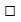 образование: нет ,     базовое ,     среднее ,профессионально-техническое ,     среднее специальное ,     высшее место работы (учебы), должность, тел. ________________________________________________________________________________________________________________семейное положение, наличие иждивенцев ____________________________________индивидуального предпринимателя:УНП _______________________________________________________________________дата государственной регистрации __________________________________________     На  основании  статьи 101 Закона Республики Беларусь от 26 ноября 1992г. N  1982-XII  "Об  охране окружающей среды" вред,  причиненный окружающейсреде, подлежит возмещению в следующем размере:______________________________________________________________________________________________________________________________________________________     Причинение   вреда   окружающей   среде   подтверждается    следующимиматериалами, прилагаемыми к настоящему акту:___________________________________________________________________________   (указываются карты, схемы, фотографии, результаты измерений в области                охраны окружающей среды и другие материалы)______________________________     _____________________     ______________(должность лица, установившего      (инициалы, фамилия)        (подпись)   факт, или члена комиссии)По акту имеются возражения     ____________________________________________                                       (подпись причинителя вреда                                          или его представителя)С актом ознакомлен     ____________________________________________________                        (подпись причинителя вреда или его представителя)Один экземпляр настоящего акта получил лично.____________          _____________________________________________________   (дата)               (подпись причинителя вреда или его представителя)Пункт 5 вступил в силу после официального опубликования (абзац второй пункта 6 данного документа).Премьер-министр Республики БеларусьР.ГоловченкоВиды деградации земель (включая почвы)Показатели деградации земель (включая почвы)Интервалы значений показателей по степеням деградацииИнтервалы значений показателей по степеням деградацииИнтервалы значений показателей по степеням деградацииИнтервалы значений показателей по степеням деградацииВиды деградации земель (включая почвы)Показатели деградации земель (включая почвы)низкаясредняявысокаяочень высокая1. Загрязнение земель (включая почвы) химическими и иными веществамипревышение дифференцированных нормативовнизкая степень загрязнения почв <*>средняя степень загрязнения почв <*>высокая степень загрязнения почв <*>очень высокая степень загрязнения почв <*>1. Загрязнение земель (включая почвы) химическими и иными веществамипревышение ПДК, кратность раз>1 - 5>5 - 20>20 - 50>501. Загрязнение земель (включая почвы) химическими и иными веществамипревышение фоновых концентраций, кратность раз>2 - 10>10 - 40>40 - 100>1002. Водная эрозия при невыполнении требований по охране земельуменьшение мощности плодородного (гумусированного) слоя почвы, процентов10 - 25>25 - 50>50 - 75>752. Водная эрозия при невыполнении требований по охране земельпоявление, увеличение глубины промоин, рытвин и провалов относительно поверхности, сантиметров21 - 40>40 - 100>100 - 200>2002. Водная эрозия при невыполнении требований по охране земельпоявление, увеличение мощности абиотического (неплодородного) наноса, сантиметров3 - 10>10 - 20>20 - 40>403. Ветровая эрозия при невыполнении требований по охране земельуменьшение мощности плодородного (гумусированного) слоя почвы, процентов10 - 25>25 - 50>50 - 75>753. Ветровая эрозия при невыполнении требований по охране земельпоявление, увеличение мощности абиотического (неплодородного) наноса, сантиметров3 - 10>10 - 20>20 - 40>404. Выгорание осушенных торфяниковудельный вес площади выгоревших торфяников в площади контура земель или земельного участка, процентов<10>10 - 40>40 - 70>705. Зарастание пахотных и улучшенных луговых земель древесно-кустарниковой растительностью и (или) сорнякамиудельный вес площади контура (контуров), заросшего древесно-кустарниковой растительностью и (или) сорняками, в площади контура земель или земельного участка, процентов5 - 15>15 - 40>40 - 70>706. Минерализация (разрушение) осушенных торфяно-болотных почв при невыполнении требований по охране земельуменьшение мощности торфяного слоя, сантиметров в год2 - 4>4 - 6>6 - 8>86. Минерализация (разрушение) осушенных торфяно-болотных почв при невыполнении требований по охране земельуменьшение мощности торфяного слоя, процентов10 - 25>25 - 50>50 - 75>757. Незаконное нарушение земель при разработке месторождений полезных ископаемых и их переработке; добыче торфа и сапропелей; ведении строительных работ и других раскопок; осуществлении иной деятельностиудельный вес площади контура (контуров) со снятым, уничтоженным, нарушенным (в том числе в результате нанесения слоя неплодородного грунта) плодородным слоем почвы в площади контура земель или земельного участка, процентов<2,52,6 - 1011 - 40>407. Незаконное нарушение земель при разработке месторождений полезных ископаемых и их переработке; добыче торфа и сапропелей; ведении строительных работ и других раскопок; осуществлении иной деятельностиглубина промоин, рытвин, провалов и раскопок относительно поверхности, сантиметров>20 - 40>40 - 100>100 - 200>2008. Подтопление и заболачивание сельскохозяйственных земель при невыполнении требований по эксплуатации мелиоративных систем и гидротехнических сооруженийповышение уровня грунтовых вод до поверхности земли, метров0,65 - 0,50,49 - 0,350,34 - 0,2<0,28. Подтопление и заболачивание сельскохозяйственных земель при невыполнении требований по эксплуатации мелиоративных систем и гидротехнических сооруженийгибель основной растительности и (или) появление или увеличение удельного веса влаголюбивой (болотной) растительности в площади контура земель или земельного участка, процентов5 - 15>15 - 40>40 - 70>709. Ухудшение культур технического состояния сельскохозяйственных земельпоявление или увеличение удельного веса контура (контуров) завалуненных (каменистых) земель (или их объема в 30-сантиметровом слое) в площади контура земель или земельного участка, процентов (куб. м/га)5 - 10
(5 - 20)>10 - 20
(>20 - 50)>20 - 40
(>50 - 100)>40 (>100)9. Ухудшение культур технического состояния сельскохозяйственных земельпоявление или увеличение удельного веса контура (контуров) закочкаренных или "выбитых" луговых земель в площади контура земель или земельного участка, процентов10 - 25>25 - 50>50 - 75>759. Ухудшение культур технического состояния сельскохозяйственных земельудельный вес площади контура (контуров) с поврежденным травостоем (лишенным растительности) в площади контура земель или земельного участка, процентов10 - 25>25 - 50>50 - 75>75Класс опасности загрязняющего вещества, поступившего или возникшего в результате выброса в атмосферный воздух, связанного с нарушением требований в области охраны окружающей среды, иным нарушением законодательстваТакса, базовых величин за одну тонну данного загрязняющего вещества, поступившего или возникшего в результате выброса в атмосферный воздух, связанного с нарушением требований в области охраны окружающей среды, иным нарушением законодательстваПервый14 856Второй445Третий147Четвертый73Без класса опасности368Наименование вида топлива, используемого мобильным источником выбросаТакса, базовых величин за выбросы загрязняющих веществ в атмосферный воздух при сжигании одной тонны топлива (1000 куб. метров сжатого газа)Бензин авиационный30Бензин автомобильный37Керосин41Дизельное топливо51Биодизельное топливо (жидкое биотопливо)47Сжиженный газ25Сжатый газ20Биогаз15Класс опасности вещества, поступившего или возникшего в результате выброса загрязняющего вещества в атмосферный воздух от стационарного источника выброса, связанного с нарушением требований в области охраны окружающей среды, иным нарушением законодательстваТакса, базовых величин за выброс одной тонны загрязняющего вещества в атмосферный воздух, в зависимости от категории объекта воздействия на атмосферный воздухТакса, базовых величин за выброс одной тонны загрязняющего вещества в атмосферный воздух, в зависимости от категории объекта воздействия на атмосферный воздухТакса, базовых величин за выброс одной тонны загрязняющего вещества в атмосферный воздух, в зависимости от категории объекта воздействия на атмосферный воздухТакса, базовых величин за выброс одной тонны загрязняющего вещества в атмосферный воздух, в зависимости от категории объекта воздействия на атмосферный воздухТакса, базовых величин за выброс одной тонны загрязняющего вещества в атмосферный воздух, в зависимости от категории объекта воздействия на атмосферный воздухКласс опасности вещества, поступившего или возникшего в результате выброса загрязняющего вещества в атмосферный воздух от стационарного источника выброса, связанного с нарушением требований в области охраны окружающей среды, иным нарушением законодательстваI категория объектаII категория объектаIII категория объектаIV категория объектаV категория объектаПервый98 049,675 765,653 035,930 306,214 856,0Второй2 269,51 602,01 121,4640,8445,0Третий573,3485,1339,57194,04147,0Четвертый255,5197,1137,9778,8473,0Без класса опасности1 288,0993,6695,52397,44368,0Виды (подвиды) деградированных земельСтепень деградацииТакса, базовых величин за один квадратный метр деградированных земельПахотные землинизкая0,26Пахотные землисредняя0,38Пахотные земливысокая0,51Пахотные землиочень высокая0,77Залежные землинизкая0,16Залежные землисредняя0,24Залежные земливысокая0,32Залежные землиочень высокая0,48Земли под постоянными культураминизкая0,26Земли под постоянными культурамисредняя0,38Земли под постоянными культурамивысокая0,51Земли под постоянными культурамиочень высокая0,77Луговые земли:улучшенныенизкая0,19улучшенныесредняя0,29улучшенныевысокая0,38улучшенныеочень высокая0,57естественныенизкая0,1естественныесредняя0,14естественныевысокая0,19естественныеочень высокая0,29Земли под древесно-кустарниковой растительностью (насаждениями)низкая0,08Земли под древесно-кустарниковой растительностью (насаждениями)средняя0,11Земли под древесно-кустарниковой растительностью (насаждениями)высокая0,15Земли под древесно-кустарниковой растительностью (насаждениями)очень высокая0,23Земли под болотаминизкая0,08Земли под болотамисредняя0,11Земли под болотамивысокая0,15Земли под болотамиочень высокая0,23Земли под водными объектаминизкая0,1Земли под водными объектамисредняя0,15Земли под водными объектамивысокая0,2Земли под водными объектамиочень высокая0,3Земли под дорогами и иными транспортными коммуникацияминизкая0,13Земли под дорогами и иными транспортными коммуникациямисредняя0,19Земли под дорогами и иными транспортными коммуникациямивысокая0,25Земли под дорогами и иными транспортными коммуникациямиочень высокая0,38Земли общего пользованиянизкая0,17Земли общего пользованиясредняя0,25Земли общего пользованиявысокая0,33Земли общего пользованияочень высокая0,5Земли под застройкойнизкая0,13Земли под застройкойсредняя0,2Земли под застройкойвысокая0,26Земли под застройкойочень высокая0,39Нарушенные землинизкая0,05Нарушенные землисредняя0,08Нарушенные земливысокая0,1Нарушенные землиочень высокая0,15Неиспользуемые земли и иные земли, не указанные в настоящем приложениинизкая0,08Неиспользуемые земли и иные земли, не указанные в настоящем приложениисредняя0,11Неиспользуемые земли и иные земли, не указанные в настоящем приложениивысокая0,15Неиспользуемые земли и иные земли, не указанные в настоящем приложенииочень высокая0,23Тип леса деградированных лесных земельСтепень деградацииТакса, базовых величин за один квадратный метр деградированных земельТакса, базовых величин за один квадратный метр деградированных земельТип леса деградированных лесных земельСтепень деградациизанятых природоохранными, рекреационно-оздоровительными и защитными лесамизанятых эксплуатационными лесамиДеградированные лесные землиДеградированные лесные землиДеградированные лесные землиДеградированные лесные землиСфагновый, осоково-сфагновый, пушицево-сфагновыйнизкая0,080,04Сфагновый, осоково-сфагновый, пушицево-сфагновыйсредняя0,120,06Сфагновый, осоково-сфагновый, пушицево-сфагновыйвысокая0,160,08Сфагновый, осоково-сфагновый, пушицево-сфагновыйочень высокая0,240,12Осоковый, ивняковыйнизкая0,10,06Осоковый, ивняковыйсредняя0,160,08Осоковый, ивняковыйвысокая0,20,1Осоковый, ивняковыйочень высокая0,30,16Таволговый, осоково-травяной, касатиковый, болотно-разнотравный, болотно-папоротниковыйнизкая0,140,08Таволговый, осоково-травяной, касатиковый, болотно-разнотравный, болотно-папоротниковыйсредняя0,220,1Таволговый, осоково-травяной, касатиковый, болотно-разнотравный, болотно-папоротниковыйвысокая0,280,14Таволговый, осоково-травяной, касатиковый, болотно-разнотравный, болотно-папоротниковыйочень высокая0,420,22Багульниковыйнизкая0,180,1Багульниковыйсредняя0,280,14Багульниковыйвысокая0,360,18Багульниковыйочень высокая0,540,28Лишайниковый, вересковыйнизкая0,20,1Лишайниковый, вересковыйсредняя0,30,16Лишайниковый, вересковыйвысокая0,40,2Лишайниковый, вересковыйочень высокая0,60,3Долгомошниковый, приручейно-травяной, брусничныйнизкая0,240,12Долгомошниковый, приручейно-травяной, брусничныйсредняя0,360,18Долгомошниковый, приручейно-травяной, брусничныйвысокая0,480,24Долгомошниковый, приручейно-травяной, брусничныйочень высокая0,720,36Мшистый, черничный, прируслово-пойменный, злаково-пойменныйнизкая0,30,16Мшистый, черничный, прируслово-пойменный, злаково-пойменныйсредняя0,460,22Мшистый, черничный, прируслово-пойменный, злаково-пойменныйвысокая0,60,3Мшистый, черничный, прируслово-пойменный, злаково-пойменныйочень высокая0,90,46Крапивныйнизкая0,340,18Крапивныйсредняя0,520,26Крапивныйвысокая0,680,34Крапивныйочень высокая1,020,52Орляковый, злаковый, зеленомошныйнизкая0,40,2Орляковый, злаковый, зеленомошныйсредняя0,60,3Орляковый, злаковый, зеленомошныйвысокая0,80,4Орляковый, злаковый, зеленомошныйочень высокая1,20,6Снытевый, папоротниковый, луговиковый, ольхово-пойменный, ясенево-пойменный, широкотравно-пойменный, пойменныйнизкая0,420,22Снытевый, папоротниковый, луговиковый, ольхово-пойменный, ясенево-пойменный, широкотравно-пойменный, пойменныйсредняя0,640,32Снытевый, папоротниковый, луговиковый, ольхово-пойменный, ясенево-пойменный, широкотравно-пойменный, пойменныйвысокая0,840,42Снытевый, папоротниковый, луговиковый, ольхово-пойменный, ясенево-пойменный, широкотравно-пойменный, пойменныйочень высокая1,260,64Кисличныйнизкая0,460,24Кисличныйсредняя0,70,34Кисличныйвысокая0,920,46Кисличныйочень высокая1,380,7Деградированные нелесные земли лесного фондаДеградированные нелесные земли лесного фондаДеградированные нелесные земли лесного фондаДеградированные нелесные земли лесного фонданизкая0,30,16средняя0,460,22высокая0,60,3очень высокая0,90,46Загрязняющие вещества (группы загрязняющих веществ), степень опасности отходов и класс опасности опасных отходовТакса, базовых величин за одну тоннуТакса, базовых величин за одну тоннуТакса, базовых величин за одну тоннуЗагрязняющие вещества (группы загрязняющих веществ), степень опасности отходов и класс опасности опасных отходовзагрязняющего вещества в составе сточных вод, сбрасываемых в водные объекты, в концентрации, превышающей до 100 раз допустимую концентрацию загрязняющего веществазагрязняющего вещества в составе сточных вод, сбрасываемых в водные объекты, в концентрации, превышающей в 100 и более раз допустимую концентрацию загрязняющего вещества, при аварийном загрязнении водных объектов, незаконном попадании (поступлении) сточных вод в поверхностный водный объектотходов, попавших (поступивших) в поверхностные водные объектыОрганические вещества, выраженные по БПК5340,02614,0-Взвешенные вещества98,01121,0-Иные вещества, для которых предельно допустимые концентрации химических и иных веществ в воде поверхностных водных объектов составляют менее 0,05 мг/дм32742,07940,0-Иные вещества, для которых предельно допустимые концентрации химических и иных веществ в воде поверхностных водных объектов составляют от 0,05 мг/дм3 до 1 мг/дм3466,01582,0-Иные вещества, для которых предельно допустимые концентрации химических и иных веществ в воде поверхностных водных объектов составляют более 1 мг/дм378,0312,0-Вещества, для которых не установлены нормативы качества воды поверхностных водных объектов-3278,0-Неопасные отходы--4,1Опасные отходы:первый класс опасности--1041,0второй класс опасности--312,0третий класс опасности--104,0четвертый класс опасности--52,1Отходы, по которым не установлены степень опасности и класс опасности опасных отходов--377,0Вид вредаТакса, базовых величин1. Уничтожение лесных культур, подроста, молодняка естественного происхождения или самосева на участках лесного фонда, предназначенных для лесовосстановления:1.1. за один гектар уничтоженных лесных культур, подроста, а также молодняка естественного происхождения и самосева в возрасте до 5 лет30,01.2. за один гектар уничтоженных лесных культур, подроста, а также молодняка естественного происхождения и самосева в возрасте 6 - 10 лет60,02. Повреждение деревьев или кустарников не до степени прекращения роста сверх установленных норм при проведении лесохозяйственной и иной деятельности - за одно поврежденное дерево диаметром свыше 8 см0,13. Незаконные рубка, удаление, изъятие, а также уничтожение и (или) повреждение до степени прекращения роста деревьев, кустарников, кроме деревьев, кустарников в населенных пунктах:3.1. за одно дерево диаметром:сосны, ели, лиственницы, пихты и других древесных хвойных пород:до 12 см0,2от 12,1 до 16 см0,4от 16,1 до 20 см0,8от 20,1 до 24 см1,4от 24,1 до 28 см2,0от 28,1 до 32 см3,0от 32,1 до 36 см4,0от 36,1 до 40 см5,0от 40,1 до 44 см6,0свыше 44 см - за каждый сантиметр дополнительно к предыдущей таксе0,4дуба, ясеня, клена, липы, вяза, каштана конского, ореха:до 12 см0,6от 12,1 до 16 см1,2от 16,1 до 20 см2,4от 20,1 до 24 см4,2от 24,1 до 28 см6,0от 28,1 до 32 см9,0от 32,1 до 36 см12,0от 36,1 до 40 см15,0от 40,1 до 44 см18,0свыше 44 см - за каждый сантиметр дополнительно к предыдущей таксе1,2березы карельской:до 12 см4,0от 12,1 до 16 см8,0от 16,1 до 20 см16,0от 20,1 до 24 см28,0от 24,1 до 28 см40,0от 28,1 до 32 см60,0от 32,1 до 36 см80,0от 36,1 до 40 см100,0от 40,1 до 44 см120,0свыше 44 см - за каждый сантиметр дополнительно к предыдущей таксе8,0иных пород:до 12 см0,14от 12,1 до 16 см0,28от 16,1 до 20 см0,52от 20,1 до 24 см0,92от 24,1 до 28 см1,32от 28,1 до 32 см2,0от 32,1 до 36 см2,68от 36,1 до 40 см3,32от 40,1 до 44 см4,0свыше 44 см - за каждый сантиметр дополнительно к предыдущей таксе0,283.2. за один куст:можжевельника, туи и других хвойных кустарников2,0ивы0,4других пород0,84. Самовольное и (или) с нарушением требований в области охраны окружающей среды, иного законодательства сенокошение - за один гектар самовольно скошенных трав на землях:пахотных10,0улучшенных луговых5,0естественных суходольных луговых3,0естественных заболоченных луговых2,0лесного фонда, где сенокошение не допускается10,05. Незаконный выпас скота - за одну голову незаконно выпасаемого скота3,06. Незаконное выжигание сухой растительности, трав на корню (кроме газонов, цветников, лесной подстилки, живого напочвенного покрова), а также стерни и пожнивных остатков - за один квадратный метр выжженной сухой растительности, трав на корню, стерни и пожнивных остатков на землях:природоохранного, оздоровительного, рекреационного и историко-культурного назначения0,02сельскохозяйственного назначенияв том числе:естественных луговых0,02улучшенных луговых0,018иных видов0,016населенных пунктов, садоводческих товариществ, дачных кооперативов0,009промышленности, транспорта, связи, энергетики, обороны и иного назначения, водного фонда, запаса0,0057. Уничтожение либо повреждение сеянцев или саженцев в питомниках, на плантациях:за один квадратный метр, занятый сеянцами0,1за одну тысячу сеянцев для лесокультурных целей2,0за один саженец для целей озеленения1,0за один плодовый саженец2,08. Незаконные, включая самовольные, сбор и (или) уничтожение лесной подстилки, живого напочвенного покрова, снятие (уничтожение) плодородного слоя почвы, включая подстилающие породы, на площади свыше трех квадратных метров, а при проведении лесохозяйственной и иной деятельности свыше установленных норм - за один квадратный метр площади1,09. Незаконное изъятие или уничтожение дикорастущих ягодных растений без изъятия, уничтожения напочвенного покрова на одном квадратном метре площади:голубики, черники0,25клюквы, брусники0,35земляники, ежевики, куманики0,510. Незаконные сбор или заготовка дикорастущих растений, имеющих лекарственное, пищевое, техническое и иное значение, или их частей - за один килограмм:10.1. дикорастущих грибов, орехоплодных, плодово-ягодных, лекарственных и технических растений (ягод, плодов, семян, орехов, желудей)1,210.2. дикорастущих лекарственных и технических растений:коры, луба, корней, корневищ, луковиц1,8листьев, хвои, мха, лишайников, травы, побегов1,6цветков, соцветий, почек, бутонов2,410.3. древесного сока0,110.4. живицы, еловой серки0,211. Незаконные удаление, изъятие, пересадка, а также уничтожение или повреждение дикорастущих растений, относящихся к видам, включенным в Красную книгу Республики Беларусь или охраняемым в соответствии с международными договорами Республики Беларусь, и (или) их частей:11.1. за один экземпляр поврежденного не до степени прекращения роста:дерева независимо от возраста высотой менее 1,5 м1,5дерева независимо от возраста высотой более 1,5 м2,511.2. за один экземпляр уничтоженного или поврежденного до степени прекращения роста:дерева диаметром:до 8 см1,0от 8,1 до 12 см2,0от 12,1 до 16 см4,0от 16,1 до 20 см8,0от 20,1 до 24 см14,0от 24,1 до 28 см20,0от 28,1 до 32 см30,0от 32,1 до 36 см40,0от 36,1 до 40 см50,0от 40,1 до 44 см60,0свыше 44 см - за каждый сантиметр дополнительно к предыдущей таксе4,0кустарника5,0травянистого (цветкового, папоротниковидного, плауновидного) растения5,011.3. за один квадратный метр площади, занятой лишайником или мхом5,011.4. за один килограмм незаконно собранных (заготовленных) частей дикорастущих растений:травы, листьев, побегов, хвои, мха, лишайников5,0корней, корневищ, луковиц, коры, луба7,0цветков, соцветий, почек, бутонов10,0плодов, ягод, орехов, желудей5,0семян, кроме желудей и орехов10,011.5. за обособленный участок произрастания травянистого (цветкового, папоротниковидного, плауновидного, мохообразного, лишайникового) растения при отсутствии возможности расчета в соответствии с единицами измерения, указанными в подпунктах 11.1 - 11.4 настоящего пункта100,012. Незаконные рубка, удаление, изъятие, а также уничтожение и (или) повреждение до степени прекращения роста деревьев, кустарников в населенных пунктах:12.1. за одно дерево диаметром:12.1. за одно дерево диаметром:ели обыкновенной, ели колючей, ели канадской, сосны обыкновенной, сосны черной, сосны кедровой сибирской, сосны Веймутова, туи западной, дуглассии (псевдотсуги), пихты одноцветной, пихты сибирской, лиственницы европейской, лиственницы сибирской, лиственницы Сукачева и других хвойных деревьев:до 4 см2,0от 4,1 до 8 см5,0от 8,1 до 12 см7,0от 12,1 до 16 см10,0от 16,1 до 20 см12,0от 20,1 до 30 см13,0от 30,1 см и выше15,0вяза гладкого, вяза перисто-ветвистого, вяза шершавого (ильма), граба обыкновенного, дуба красного, дуба черешчатого, каштана конского, сумаха, клена ложноплатанового (явора), липы мелколистной, липы крупнолистной, березы карельской и других лиственных медленнорастущих деревьев:до 4 см2,0от 4,1 до 8 см5,0от 8,1 до 10 см7,0от 10,1 до 14 см10,0от 14,1 до 16 см12,0от 16,1 до 22 см13,0от 22,1 до 28 см15,0от 28,1 см и выше17,0березы, ивы серебристой, ивы белой, ивы вавилонской, ясеня обыкновенного, ясеня пенсильванского, ясеня маньчжурского, ореха грецкого, ореха серого, ореха маньчжурского, клена остролистного, клена серебристого, тополя пирамидального, груши обыкновенной, яблони домашней, алычи, сливы, вишни, черешни, рябины обыкновенной, рябины гибридной, черемухи обыкновенной, черемухи виргинской, черемухи поздней, черемухи Маака, облепихи, шелковицы и других лиственных быстрорастущих и плодовых деревьев:до 4 см1,0от 4,1 до 8 см3,0от 8,1 до 12 см5,0от 12,1 до 15 см7,0от 15,1 до 18 см10,0от 18,1 до 23 см12,0от 23,1 см и выше14,0ивы ломкой, ивы козьей, ивы серой, тополя (всех видов, кроме пирамидального), ольхи серой и других лиственных малоценных деревьев:до 4 см0,1от 4,1 до 8 см0,3от 8,1 до 12 см1,0от 12,1 до 15 см2,0от 15,1 см и выше5,012.2. за один куст высотой:12.2. за один куст высотой:актинидии коломикты, актинидии острой, винограда, жимолости каприфоли, лимонника китайского, ломоноса виноградолистного, древогубца лазящего и других древесных лиан:до 1 м1,0от 1,1 м и выше3,0микробиоты, туи (всех видов и форм), магонии падуболистной, можжевельника виргинского, можжевельника казацкого, можжевельника обыкновенного (всех форм), кипарисовика (всех видов), самшита, тиса ягодного, сосны горной и других хвойных и вечнозеленых кустарников:до 1 м2,0от 1,1 м и выше5,0вейгелы, гортензии древовидной, дейции, кольквиции, рододендрона, розы привитой, розы корнесобственной, сирени венгерской, сирени обыкновенной, спиреи Вангутта, спиреи зверобоелистной, спиреи иволистной, спиреи японской, форзиции европейской, чубушника венечного, айвы японской и других красивоцветущих кустарников:до 1 м2,0от 1,1 м и выше4,0барбариса, бирючины, боярышника, жимолости татарской, калины Сармента, кизильника блестящего, кизильника горизонтального, лоха серебристого, лоха узколистного, ракитника, розы морщинистой, смородины золотистой и других медленнорастущих кустарников:до 1 м1,5от 1,1 м и выше4,0акации желтой, дерена белого, дерена красного, ирги колосистой, калины обыкновенной, пузыреплодника калинолистного, розы собачьей, смородины черной, смородины красной, аронии черноплодной, крыжовника и других быстрорастущих и плодовых кустарников:до 1 м1,0от 1,1 м и выше2,012.3. за один погонный метр живой изгороди из кустарников:однорядной2,0двухрядной4,013. Уничтожение, повреждение цветников, газонов, а также иного травяного покрова в населенных пунктах - за один квадратный метр:13.1. уничтожение цветников:цветочных композиций из однолетников и двулетников2,0цветочных композиций из многолетников10,013.2. повреждение цветников:цветочных композиций из однолетников и двулетников0,5цветочных композиций из многолетников2,513.3. уничтожение газонов:13.3. уничтожение газонов:обыкновенного, лугового0,5партерного1,0спортивного, мавританского, специального назначения2,013.4. повреждение газонов:обыкновенного, лугового0,1партерного0,2спортивного, мавританского, специального назначения0,513.5. уничтожение иного травяного покрова в населенных пунктах0,2513.6. повреждение иного травяного покрова в населенных пунктах0,0514. Повреждение не до степени прекращения роста деревьев, кустарников в населенных пунктах:14.1. за одно дерево диаметром:14.1. за одно дерево диаметром:ели обыкновенной, ели колючей, ели канадской, сосны обыкновенной, сосны черной, сосны кедровой сибирской, сосны Веймутова, туи западной, дуглассии (псевдотсуги), пихты одноцветной, пихты сибирской, лиственницы европейской, лиственницы сибирской, лиственницы Сукачева и других хвойных деревьев:до 4 см0,5от 4,1 до 8 см1,0от 8,1 до 12 см2,0от 12,1 до 16 см2,5от 16,1 до 20 см3,0от 20,1 до 30 см3,5от 30,1 см и выше4,0вяза гладкого, вяза перисто-ветвистого, вяза шершавого (ильма), граба обыкновенного, дуба красного, дуба черешчатого, каштана конского, сумаха, клена ложноплатанового (явора), липы мелколистной, липы крупнолистной, березы карельской и других лиственных медленнорастущих деревьев:до 4 см0,5от 4,1 до 8 см1,0от 8,1 до 10 см1,5от 10,1 до 14 см2,0от 14,1 до 16 см2,5от 16,1 до 22 см3,0от 22,1 до 28 см3,5от 28,1 см и выше4,0березы, ивы серебристой, ивы белой, ивы вавилонской, ясеня обыкновенного, ясеня пенсильванского, ясеня маньчжурского, ореха грецкого, ореха серого, ореха маньчжурского, клена остролистного, клена серебристого, тополя пирамидального, груши обыкновенной, яблони домашней, алычи, сливы, вишни, черешни, рябины обыкновенной, рябины гибридной, черемухи обыкновенной, черемухи виргинской, черемухи поздней, черемухи Маака, облепихи, шелковицы и других лиственных быстрорастущих и плодовых деревьев:до 4 см0,25от 4,1 до 8 см0,7от 8,1 до 12 см1,0от 12,1 до 15 см1,5от 15,1 до 18 см2,0от 18,1 до 23 см3,0от 23,1 см и выше4,0ивы ломкой, ивы козьей, ивы серой, тополя (всех видов, кроме пирамидального), ольхи серой и других лиственных малоценных деревьев:до 4 см0,02от 4,1 до 8 см0,07от 8,1 до 12 см0,2от 12,1 до 15 см0,5от 15,1 см и выше1,014.2. за один погонный метр живой изгороди из кустарников:однорядной0,5двухрядной1,014.3. за один куст высотой:актинидии коломикты, актинидии острой, винограда, жимолости каприфоли, лимонника китайского, ломоноса виноградолистного, древогубца лазящего и других древесных лиан:до 1 м0,25от 1,1 м и выше1,0микробиоты, туи (всех видов и форм), магонии падуболистной, можжевельника виргинского, можжевельника казацкого, можжевельника обыкновенного (всех форм), кипарисовика (всех видов), самшита, тиса ягодного, сосны горной и других хвойных и вечнозеленых кустарников:до 1 м0,5от 1,1 м и выше1,0вейгелы, гортензии древовидной, дейции, кольквиции, рододендрона, розы привитой, розы корнесобственной, сирени венгерской, сирени обыкновенной, спиреи Вангутта, спиреи зверобоелистной, спиреи иволистной, спиреи японской, форзиции европейской, чубушника венечного, айвы японской и других красивоцветущих кустарников:до 1 м0,5от 1,1 м и выше1,0барбариса, бирючины, боярышника, жимолости татарской, калины Сармента, кизильника блестящего, кизильника горизонтального, лоха серебристого, лоха узколистного, ракитника, розы морщинистой, смородины золотистой и других медленнорастущих кустарников:до 1 м0,3от 1,1 м и выше1,0акации желтой, дерена белого, дерена красного, ирги колосистой, калины обыкновенной, пузыреплодника калинолистного, розы собачьей, смородины черной, смородины красной, аронии черноплодной, крыжовника и других быстрорастущих и плодовых кустарников:до 1 м0,25от 1,1 м и выше0,5Наименование категорий диких животныхНаименование категорий диких животныхТакса, базовых величинна русском языкена латинском языкеТакса, базовых величинI. Тип позвоночныеVertebrata1. Класс млекопитающиеMammalia1.1. отряд парнокопытные:Artiodactylaзубр <*>Bison bonasus400,0лось <*>Alces alces300,0олень благородный <*>Cervus elaphus300,0все другие виды отряда <*>120,01.2. отряд хищные:Carnivoraрысь <*>Lynx lynx100,0выдра <*>Lutra lutra100,0барсук <*>Meles meles100,0медведь бурый <*>Ursus arctos400,0енотовидная собака <*>Nyctereutes procyonoides3,0норка американская <*>Mustela vison3,0все другие виды отряда <*>35,01.3. отряд зайцеобразные - все виды отряда <*>Lagomorpha20,01.4. отряд грызуны:Rodentiaбобр <*>Castor fiber70,0все другие виды отряда <*>3,01.5. отряд насекомоядные - все виды отряда <*>Eulipotyphla3,01.6. отряд рукокрылые - все виды отряда <*>Chiroptera3,01.7. отряд непарнокопытные:Perissodactylaлошадь ПржевальскогоEquus przewalskii caballus400,0все другие виды отряда <*>120,01.8. все другие виды класса <*>35,02. Класс птицыAves2.1. отряд гагарообразные - все виды отряда <*>Gaviiformes30,02.2. отряд поганкообразные - все виды отряда <*>Podicipediformes20,02.3. отряд веслоногие - все виды отряда <*>Pelecaniformes15,02.4. отряд аистообразные - все виды отряда <*>Ciconiiformes30,02.5. отряд гусеобразные - все виды отряда <*>Anseriformes30,02.6. отряд соколообразные - все виды отряда <*>Falconiformes35,02.7. отряд ястребообразные - все виды отряда <*>Accipitriformes35,02.8. отряд курообразные:Galliformesглухарь <*>Tetrao urogallus200,0тетерев <*>Tetrao tetrix60,0все другие виды отряда <*>30,02.9. отряд журавлеобразные:Gruiformesсерый журавль <*>Grus grus30,0все другие виды отряда <*>12,02.10. отряд ржанкообразные:Charadriiformesавдотка <*>Burhinus oedicnemus30,0все другие виды отряда <*>10,02.11. отряд совообразные - все виды отряда <*>Strigiformes35,02.12. отряд ракшеобразные - все виды отряда <*>Coraciiformes10,02.13. отряд кукушкообразные - все виды отряда <*>Cuculiformes10,02.14. отряд козодоеобразные - все виды отряда <*>Caprimulgiformes10,02.15. отряд стрижеобразные - все виды отряда <*>Apodiformes6,02.16. отряд дятлообразные - все виды отряда <*>Piciformes6,02.17. отряд воробьинообразные - все виды отряда <*>Passeriformes6,02.18. все другие виды класса <*>3,03. Класс миноги - все виды класса <*>Petromyzontes1,04. Класс костные рыбыOsteichthyes4.1. отряд осетрообразные - все виды отряда <*>Acipenseriformes10,04.2. отряд лососеобразные:Salmoniformesфорель радужная <*>Oncorhynchus mykiss3,0форель ручьевая <*>Salmo trutta6,0хариус европейский <*>Thymallus thymallus6,0щука обыкновенная <*>Esox lucius3,0все другие виды отряда <*>3,04.3. отряд угреобразные - все виды отряда <*>Anguilliformes15,04.4. отряд карпообразные:Cypriniformesусач обыкновенный <*>Barbus barbus12,0усач днепровский <*>Barbus barbus boristhenicus12,0толстолобик пестрый <*>Hypophthalmichthys nobilis3,0толстолобик белый <*>Hypophthalmichthys molitrix3,0подуст обыкновенный <*>Chondrostoma nasus9,0амур белый <*>Ctenopharyngodon idella3,0карп обыкновенный, или сазан <*>Cyprinus carpio6,0рыбец обыкновенный <*>Vimba vimba9,0жерех обыкновенный <*>Aspius aspius12,0лещ <*>Abramis brama3,0чехонь <*>Pelecus cultratus6,0линь <*>Tinca tinca6,0голавль <*>Squalius cephalus9,0язь <*>Leuciscus idus6,0синец <*>Ballerus ballerus2,0белоглазка, или сапа <*>Ballerus sapa2,0густера <*>Blicca bjoerkna1,0красноперка <*>Scardinius erythrophthalmus1,0карась золотой, или карась обыкновенный <*>Carassius carassius6,0елец обыкновенный <*>Leuciscus leuciscus1,0карась серебряный <*>Carassius gibelio1,0плотва <*>Rutilus rutilus1,0все другие виды отряда <*>0,34.5. отряд сомообразные:Siluriformesсом обыкновенный, или сом европейский <*>Silurus glanis4,0сомик канальный <*>Ictalurus punctatus4,0все другие виды отряда <*>0,54.6. отряд трескообразные:Gadiformesналим обыкновенный <*>Lota lota9,0все другие виды отряда <*>0,24.7. отряд окунеобразные:Perciformesсудак обыкновенный <*>Sander lucioperca6,0окунь речной <*>Perca fluviatilis1,0все другие виды отряда <*>0,34.8. все другие виды класса <*>0,35. Класс земноводные - все виды класса <*>Amphibia3,06. Класс пресмыкающиеся - все виды класса <*>Reptilia3,0II. Тип моллюскиMollusca7. Отряд перловицеподобные - все виды отряда <*>Unionida1,08. Все другие виды типа <**>15,0III. Тип членистоногиеArthropoda9. Отряд десятиногие - все виды отряда <*>Decapoda1,510. Все другие виды типа <**>6,0IV. Тип кольчатые червиAnnelida11. Медицинская пиявка <*>Hirudo medicinalis1,512. Все другие виды типа <**>10,0V. Тип немательминтыNemathelminthes13. Все виды типа <**>6,0VI. Тип мшанкиBryozoa14. Все виды типа <**>3,0VII. Тип плоские червиPlathelminthes15. Все виды типа <**>3,0VIII. Тип губкиPorifera16. Все виды типа <**>3,0Виды (подвиды) земель, в границах которых окружающая среда засорена отходамиТакса, базовых величин за один квадратный метр земель, в границах которых окружающая среда засорена отходамиЛесные земли0,7Нелесные земли лесного фонда0,46Пахотные земли0,77Залежные земли0,48Земли под постоянными культурами0,77Луговые земли:улучшенные0,57естественные0,29Земли под древесно-кустарниковой растительностью (насаждениями)0,23Земли под болотами0,23Земли под водными объектами0,3Земли под дорогами и иными транспортными коммуникациями0,38Земли общего пользования0,5Земли под застройкой0,39Нарушенные земли0,15Неиспользуемые земли и иные земли, не указанные в настоящем приложении0,23Степень и класс опасности отходов <*>Такса, базовых величин за одну тонну отходов1. Неопасные отходы1,122. Опасные отходы:первого класса опасности113,61второго класса опасности33,33третьего класса опасности11,09четвертого класса опасности5,543. Отходы, по которым не установлены степень и класс опасности113,61Глубина загрязнения земель (включая почвы) химическими и иными веществами, смКоэффициент к таксеОт 20 до 501,3От 50,1 до 1001,5От 100,1 до 1501,7От 150,1 и выше2